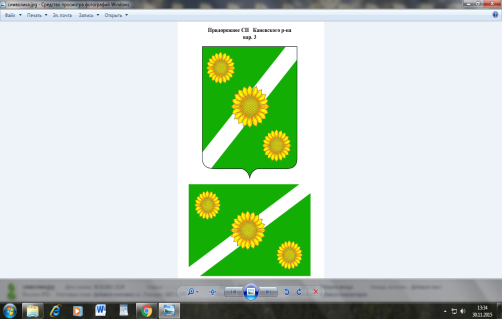 СОВЕТ ПРИДОРОЖНОГО СЕЛЬСКОГО ПОСЕЛЕНИЯКАНЕВСКОГО РАЙОНАРешениеот 27.03.2019                                                                                          № 181ст-ца ПридорожнаяО размере и условиях оплаты труда выборных должностных лиц, осуществляющих своих полномочия на постоянной основе, муниципальных служащих муниципального образования Придорожное сельское поселениеВ соответствии со статьей 53 Федерального закона от 6 октября 2003 года № 131-ФЗ «Об общих принципах организации местного самоуправления в Российской Федерации», Федеральным законом от 2 марта 2007 года № 25-ФЗ «О муниципальной службе в Российской Федерации, Законом Краснодарского края от 8 июня 2007 года № 1244-КЗ «О муниципальной службе в Краснодарском крае», Законом Краснодарского края от 8 июня 2007 года № 1243–КЗ «О Реестре муниципальных должностей и Реестре должностей муниципальной службы в Краснодарском крае» Совет Придорожного сельского поселения, р е ш и л:1.Утвердить Положение об оплате труда выборных должностных лиц Придорожного сельского поселения, осуществляющих свои полномочия на постоянной основе, муниципальных служащих администрации Придорожного сельского поселения Каневского района приложению № 1 к настоящему решению.2.Установить размеры должностных окладов выборных должностных лиц Придорожного сельского поселения, осуществляющих свои полномочия на постоянной основе, муниципальных служащих администрации Придорожного  сельского поселения Каневского района согласно приложению № 2 к настоящему решению.        3.Установить размеры ежемесячного денежного поощрения выборных должностных лиц Придорожного  сельского поселения, осуществляющих свои полномочия на постоянной основе, муниципальных служащих  администрации Придорожного  сельского поселения Каневского района согласно приложению № 3 к настоящему решению.4.Утвердить Положение о реестре муниципальных должностей муниципального образования Придорожное сельское поселение согласно приложению № 4 к настоящему решению.5.Установить размеры месячных окладов муниципальных служащих муниципального образования Придорожное сельское поселение Каневского района в соответствии с присвоенным ему классным чином муниципальной службы согласно приложению № 5 к настоящему решению.4. Утвердить Положение о порядке присвоения и сохранения классных чинов муниципальных служащих Придорожного сельского поселения согласно приложению № 6  к настоящему решению.                    6. Решения от 22 января 2018 года № 132 «О размере и условиях оплаты труда выборных должностных лиц, осуществляющих своих полномочия на постоянной основе, муниципальных служащих муниципального образования Придорожное сельское поселение» считать утратившим силу.7.Контроль за выполнением настоящего решения возложить на постоянную комиссию Совета Придорожного сельского поселения Каневского района по социальному развитию сельского поселения.          8.Настоящее решение вступает в силу со дня его официального обнародования и распространяются на правоотношения, возникшие с 01 января 2019 года.Глава Придорожного сельского поселения Каневского района                                                                        А.Н. КамышанПОЛОЖЕНИЕоб оплате труда выборных должностных лиц Придорожного  сельского поселения, осуществляющих свои полномочия на постоянной основе, муниципальных служащих администрации Придорожного  сельского поселения Каневского районаОбщие положенияНастоящее Положение (далее – Положение) разработано в соответствии с Федеральным законом от 6 октября 2003 года № 131-ФЗ «Об общих принципах организации местного самоуправления в Российской Федерации», Трудовым кодексом Российской Федерации, Законом Краснодарского края от 8 июня 2007 года № 1243-КЗ «О реестре муниципальных должностей и реестре должностей муниципальной службы в Краснодарском крае». 2. Порядок исчисления денежного содержания1. Денежное содержание муниципальных служащих состоит из месячного оклада (далее – должностной оклад) в соответствии с замещаемой должностью муниципальной службы в Придорожном сельском поселении Каневского район и месячного оклада муниципального служащего в соответствии с присвоенным ему классным чином муниципальной службы (далее – оклад за классный чин), которые составляют оклад месячного денежного содержания муниципального служащего ( далее – оклад денежного содержания), а также из ежемесячных и иных дополнительных выплат (далее – дополнительные выплаты).2. Денежное содержание лиц, замещающих муниципальные должности, состоит из месячного оклада (далее – должностной оклад) в соответствии с замещаемой ими муниципальною должностью службы в Придорожном сельском поселении, а также из ежемесячных и иных дополнительных выплат (далее – дополнительные выплаты)». Денежное содержание лиц, замещающих муниципальные должности, и муниципальных служащих состоит из месячного оклада (далее — должностной оклад) в соответствии с замещаемой ими муниципальной должностью или должностью муниципальной службы в администрации Придорожного сельского поселения, а также из ежемесячных и иных дополнительных выплат (далее — дополнительные выплаты).3.Размеры должностных окладов устанавливаются Советом Придорожного  сельского поселения Каневского района.Должностные оклады могут увеличиваться (индексироваться) в сроки и в пределах размера повышения (индексации) должностных окладов муниципальных и  гражданских служащих Краснодарского края.При увеличении (индексации) должностных окладов их размеры подлежат округлению до целого рубля в сторону увеличения.4.К дополнительным выплатам по муниципальным должностям относятся:1)премии по итогам работы за месяц (квартал) и год, порядок выплаты которых определяется Советом Придорожного сельского поселения Каневского района (максимальный размер не ограничивается в пределах фонда оплаты труда) и, как правило, предусматривает внедрение стимулирующих механизмов в зависимости от выполнения плана по доходам муниципального образования;2)ежемесячное денежное поощрение, (премия по итогам за месяц) начисляется и выплачивается лицам, замещающим муниципальные должности в Придорожном сельском поселении Каневского района, в размере 60% от одного оклада. Денежное содержание выплачивается  одновременно с выплатой заработной платы без распорядительных документов. 3)единовременная выплата при предоставлении ежегодного оплачиваемого отпуска и материальная помощь, выплачиваемые за счет средств фонда оплаты труда лиц, замещающих муниципальные должности, в соответствии с положением, утверждаемым главой муниципального образования Придорожное  сельское поселение.4. К дополнительным выплатам по должностям муниципальной службы в Придорожном  сельском поселении относятся:1) ежемесячная надбавка к должностному окладу за выслугу лет на муниципальной службе в размерах:2) ежемесячная надбавка к должностному окладу за особые условия муниципальной службы, порядок выплаты которой определяется главой муниципального образования, а конкретные размеры представителем нанимателя исходя из размеров:          - по главной группе должностей муниципальной службы - в размере от 120 до - 150 процентов должностного оклада;          - по ведущей группе должностей муниципальной службы - в размере от 90 до 120 процентов должностного оклада;          - по старшей группе должностей муниципальной службы - в размере от 60 до 90 процентов должностного оклада;          - по младшей группе должностей муниципальной службы - в размере не превышающем 60 процентов должностного оклада;          3) премии по итогам работы за месяц (квартал) и год, порядок выплаты, которых определяется Советом Придорожного  сельского поселения Каневского района (максимальный размер не ограничивается в пределах фонда оплаты труда) и, как правило, предусматривает внедрение стимулирующих механизмов в зависимости от выполнения плана по доходам муниципального образования;4) ежемесячное денежное поощрение, размеры которого устанавливаются Советом Придорожного  сельского поселения Каневского района;5)единовременная выплата при предоставлении ежегодного оплачиваемого отпуска и материальная помощь, выплачиваемые за счет средств фонда оплаты труда муниципальных служащих в соответствии с положением, утверждаемым решением Совета Придорожного  сельского поселения Каневского района.5.Лицам, замещающим муниципальные должности, и муниципальным служащим производятся другие выплаты, предусмотренные соответствующими федеральными законами и иными нормативными правовыми актами.6.При формировании фонда оплаты труда лиц, замещающих муниципальные должности, сверх суммы средств, направляемых для выплаты должностных окладов и ежемесячного денежного поощрения, предусматриваются следующие средства для выплаты (в расчете на год):1)премий по итогам работы за месяц (квартал) и год - в размере двенадцати должностных окладов;2)единовременной выплаты при предоставлении ежегодного оплачиваемого отпуска и материальной помощи — в размере четырех должностных окладов.7.Представитель нанимателя вправе перераспределять средства фонда оплаты труда между выплатами, предусмотренными в пункте 6 настоящего раздела.8.При формировании фонда оплаты труда муниципальных служащих сверх суммы средств, направляемых для выплаты должностных окладов, предусматриваются следующие средства для выплаты (в расчете на год):1)ежемесячной надбавки к должностному окладу за выслугу лет на муниципальной службе — в размере трех должностных окладов;2)ежемесячной надбавки к должностному окладу за особые условия муниципальной службы — в размере четырнадцати должностных окладов;3) премий по итогам работы за месяц (квартал) и год — в размере восьми должностных окладов;4)ежемесячного денежного поощрения - в размере сорока трех должностных окладов;          5)единовременной выплаты при предоставлении ежегодного оплачиваемого отпуска и материальной помощи — в размере четырех должностных окладов.9. Представитель нанимателя вправе перераспределять средства фонда оплаты труда между выплатами, предусмотренными в пункте 8 настоящего раздела.Заместитель главы, начальник общего отделаадминистрации Придорожного сельского поселенияКаневского района                                                                             Е.А.Ракова           РАЗДЕЛ I.Размеры должностных окладов лиц, замещающихмуниципальные должностиРазмер должностного оклада главыПридорожного сельского поселения Каневского районаРАЗДЕЛ II.Размеры должностных окладов муниципальных служащих в администрации Придорожного  сельского поселения Каневского районаЗаместитель главы, начальник общего отделаадминистрации Придорожного сельского поселенияКаневского района                                                                          Е.А.Ракова           Размерыежемесячного денежного поощрения лиц,замещающих муниципальные должности, и муниципальныхслужащих администрации  Придорожного  сельского поселения Каневского районаРАЗДЕЛ I.размеры ежемесячного денежного поощрения лиц, замещающих муниципальные должностиРАЗДЕЛ II.Размеры ежемесячного денежного поощрения муниципальных служащих в администрации Придорожного  сельского поселения Каневского районаЗаместитель главы, начальник общего отделаадминистрации Придорожного сельского поселенияКаневского района                                                                          Е.А.Ракова           ПОЛОЖЕНИЕо реестре муниципальных должностей администрации Придорожного сельского поселения          Настоящее положение разработано в соответствии с Федеральным Законом РФ от 02 марта 2007 года № 25-ФЗ «О муниципальной службе в РФ» и Законом Краснодарского края от 08 июня 2007 года № 1243-КЗ «О реестре муниципальных должностей и реестре должностей муниципальной службы в Краснодарском крае», и устанавливает реестр муниципальных должностей в администрации муниципального образования Придорожное сельское поселение.          Для обеспечения исполнения полномочий администрации муниципального образования Придорожное сельское поселение в муниципальном образовании устанавливаются следующие должности муниципальной службы, подразделяемые по группам:1) главные должности муниципальной службы:- заместитель главы, начальник общего отдела  администрации  2) ведущие должности муниципальной службы:- начальник отдела учёта и отчётности;3) старшие должности муниципальной службы:- ведущий специалист;Заместитель главы, начальник общего отделаадминистрации Придорожного сельского поселенияКаневского района                                                                          Е.А.Ракова           Размерыокладов за классный чин муниципальных служащих администрации Придорожного сельского поселенияЗаместитель главы, начальник общего отделаадминистрации Придорожного сельского поселенияКаневского района                                                                          Е.А.Ракова           ПОЛОЖЕНИЕо порядке присвоения и сохранения классных чиновмуниципальных служащих Придорожного сельского поселения          1.Настоящее положение разработано в соответствии с Федеральным Законом РФ от 02 марта 2007 года № 25-ФЗ «О муниципальной службе в РФ» и Законом Краснодарского края от 03 июня 2009 года № 1740-КЗ «О порядке присвоения и сохранения классных чинов муниципальных служащих в Краснодарском крае», и устанавливает порядок присвоения и сохранения классных чинов муниципальных служащих Придорожного сельского поселения.         2.Для муниципальных служащих Придорожного сельского поселения устанавливаются следующие классные чины, старшинство которых определяется в порядке возрастания в следующей последовательности:          3.Для прохождения муниципальной службы в Придорожном сельском поселении в классных чинах устанавливаются следующие сроки:          1) в классных чинах муниципальной службы 3 и 2 класса, референта муниципальной службы 3 и 2 класса – не менее одного года;          2) в классных чинах советника муниципальной службы 3 и 2 класса, муниципального советника 3 и 2 класса – не мене двух лет;          3) для прохождения муниципальной службы в классных чинах секретаря муниципальной службы 1 класса, референта муниципальной службы 1 класса, советника муниципальной службы 1 класса и муниципального советника 1 класса сроки не устанавливаются.          4.Срок муниципальной службы в присвоенном классном чине исчисляется со дня присвоения классного чина муниципального служащего. Первый классный чин присваивается муниципальному служащему после успешного завершения испытания и сдачи квалификационного экзамена, а если испытание не устанавливалось, то не ранее чем через три месяца после назначения муниципального служащего на должность муниципальной службы. Первыми классными чинами муниципальных служащих (в зависимости от группы должностей муниципальной службы, к которой относится должность муниципальной службы, замещаемая муниципальным служащим, являются:           1) для младшей группы должностей муниципальной службы – секретарь муниципальной службы 3 класса;          2) для старшей группы должностей муниципальной службы – референт муниципальной службы 3 класса;          3) для ведущей группы должностей муниципальной службы – советник муниципальной службы 3 класса;          4) для главной группы должностей муниципальной службы – муниципальный советник 3 класса.          5. Очередной классный чин присваивается муниципальному служащему по истечении срока, установленного для прохождения муниципальной службы в предыдущем классном чине, при условии, что он замещает должность муниципальной службы, равный или более высокий, чем классный чин, присваиваемый муниципальному служащему.          6.При назначении муниципального служащего на более высокую должность муниципальной службы в пределах группы должностей муниципальной службы ему может быть присвоен очередной классный чин по истечении срока, установленного для прохождения муниципальной службы в предыдущем классном чине, и при условии, что для этой должности муниципальной службы предусмотрен классный чин, равный или более высокий, чем классный чин, присваиваемый муниципальному служащему. При назначении муниципального служащего на должность, которая относится к более высокой группе должностей муниципальной службы, чем замещаемая им ранее, указанному муниципальному служащему может быть присвоен классный чин, являющийся первым для этой группы должностей муниципальной службы, если этот классный чин выше классного чина муниципальной службы, который имеет муниципальный служащий. В указанном случае классный чин присваивается без соблюдения последовательности и без учета продолжительности муниципальной службы в предыдущем классном чине.           7. Очередной классный чин не присваивается муниципальным служащим, имеющим дисциплинарные взыскания, а также муниципальным служащим, в отношении которых проводится служебная проверка или возбуждено уголовное дело.           8.В качестве меры поощрения за особые отличия в муниципальной службе классный чин муниципальному служащему может быть присвоен:          1) до истечения срока, установленного для прохождения муниципальной службы в соответствующем классном чине, но не ранее чем через шесть месяцев пребывания в замещаемой должности муниципальной службы, - не выше классного чина, соответствующего этой группе должностей муниципальной службы;           2) по истечении указанного срока – на одну ступень выше классного чина, соответствующего замещаемой должности муниципальной службы в пределах группы должностей муниципальной службы, к которой относится замещаемая должность.          9. При поступлении на муниципальную службу гражданина Российской Федерации, имеющего классный чин государственной службы, дипломатический ранг, воинское или специальное звание, первый классный чин муниципальной службы присваивается ему в соответствии с замещаемой должностью муниципальной службы в пределах группы должностей муниципальной службы. Если указанный классный чин муниципальной службы ниже имеющегося у гражданского служащего классного чина государственной службы, дипломатического ранга, воинского или специального звания, муниципальному служащему может быть присвоен классный чин на одну ступень выше классного чина, соответствующего замещаемой им должности муниципальной службы, но в пределах группы должностей муниципальной службы, к которой относится замещаемая им должность, после установления соотношения классных чинов муниципальной службы с классными чинами государственной службы. При присвоении классного чина учитывается продолжительность пребывания в классном чине государственной службы, дипломатическом ранге, воинском или специальном звании.           10.Решение о присвоении муниципальному служащему классного чина оформляется муниципальным актом Придорожного сельского поселения. Запись о присвоении классного чина вносится в личное дело и в трудовую книжку муниципального служащего.          11.Присвоенный классный чин сохраняется за муниципальным служащим при освобождении от замещаемой должности и увольнении с муниципальной службы (в том числе с выходом на государственную пенсию), а также при поступлении на муниципальную службы вновь. Заместитель главы, начальник общего отделаадминистрации Придорожного сельского поселенияКаневского района                                                                          Е.А.Ракова           ПРИЛОЖЕНИЕ № 1УТВЕРЖДЕНО                                                                                                   решением Совета                                                                                        Придорожного сельского поселения                                                                                             Каневского район                                                                                               от  ______г. № _____ при стаже муниципальной службыв процентахот 1 года до 5 лет 10от 5 до 10 лет 15от 10 до 15 лет 20свыше 15 лет30ПРИЛОЖЕНИЕ № 2УТВЕРЖДЕНО                                                                                                      решением Совета                                                                                             Придорожногосельского поселения                                                                                                   Каневского район                                                                                               от _____ г. № ____НаименованиедолжностиРазмер месячного должностного оклада(рублей в месяц)Глава сельского поселения 5784НаименованиедолжностиРазмер месячного должностного оклада (рублей в месяц)Заместитель главы сельского поселения,начальник общего отдела5435Начальник  отдела учета и отчетности 4384Ведущий специалист общего отдела3857ПРИЛОЖЕНИЕ № 3                                                                                                 УТВЕРЖДЕНО                                                                                                   решением Совета                                                                                             Придорожного  сельского поселения                                                                                                  Каневского район                                                                                               от ________ г. № _____НаименованиедолжностиЕжемесячное денежное поощрение (количество должностных окладов)Глава муниципального образования5,2НаименованиедолжностиЕжемесячное денежное поощрение (количество должностных окладов)Заместитель главы сельского поселения3,1Начальника   отдела учета и отчетности3,6Ведущий специалист  2,15ПРИЛОЖЕНИЕ № 4                                                                                                 УТВЕРЖДЕНО                                                                                                   решением Совета                                                                                             Придорожного  сельского поселения                                                                                                  Каневского район                                                                                               от ________ г. № _____ПРИЛОЖЕНИЕ  № 5                                                                                                 УТВЕРЖДЕНО                                                                                                   решением Совета                                                                                             Придорожного  сельского поселения                                                                                                  Каневского район                                                                                               от _______ 2019 г. № _____ Наименование классного чинаОклад за классный чин (рублей в месяц)Муниципальный советник  2  класса1975Советник муниципальной службы 2 класса1429Референт муниципальной службы 2  класса1034ПРИЛОЖЕНИЕ  № 6                                                                                                 УТВЕРЖДЕНО                                                                                                   решением Совета                                                                                             Придорожного  сельского поселения                                                                                                  Каневского район                                                                                               от ______ г. № ____Классные чиныГруппы должностей муниципальных служащихСекретарь муниципальной службы 3 классаСекретарь муниципальной службы 2 классаСекретарь муниципальной службы 1 классаМладшая группаРеферент муниципальной службы 3 классаРеферент муниципальной службы 2 классаРеферент муниципальной службы 1 классаСтаршая группаСоветник муниципальной службы 3 классаСоветник муниципальной службы 2 классаСоветник муниципальной службы 1 классаВедущая группаМуниципальный советник 3 классаМуниципальный советник 2 классаМуниципальный советник 1 классаГлавная группа